Конспект НОД «Приглашаем в Буквоцирк» с использованием развивающих игр В.В.ВоскобовичаПодготовила:  Лобанова Елена Анатольевна,учитель-логопед,МДОУ «Детский сад №15»413116, Саратовская область, г.Энгельс, ул.Весенняя 10аЦель: дифференциация согласных звуков [С-Ш]Задачи:Коррекционно-обучающие:-закрепить навыки чёткого произношения и дифференциации звуков [С-Ш] изолированно, в словах.-закрепить навыки определения места звуков [С-Ш] в словах.-закрепить навыки конструирования букв.Коррекционно-развивающие:-развивать фонематическое восприятие;-развивать артикуляционную моторику;-развивать мелкую моторику;-развивать зрительное и слуховое восприятие, внимание;Коррекционно-воспитательные: -формировать навыки сотрудничества, взаимопонимания, доброжелательности, самостоятельности, контроля за речью.-воспитывать умение работать в коллективе;Виды деятельности: игровая, коммуникативная, двигательная, восприятие художественной литературы .Формы организации: фронтальная, индивидуальная.Формы реализации детских видов деятельности: словесные игры, дидактические игры, работа с картинками-символами, с конструктором буквОборудование: Демонстрационный материал: Картинки-символы на звуки [С-Ш]картинка «Песенка воды»-звук С , картинка «Песенка змеи»-звук Ш2. Картинки со звуками [С-Ш]3 .Коврограф «Ларчик», сказочный герой Филимон КоттерфильдСхемы обозначения места звука в слове.5. Фонограмма музыки: цирковая музыка, аплодисменты.Раздаточный материал:1. карточки и картинки со звуками [С-Ш]2. цветные верёвочки-липучки, зажимы4. Карточки с надписью «Билет», 6. Конструктор букв - деревянный (маленький), мягкий (большой)7. простые карандашиПредварительная работа: закрепление звуков  [С-Ш]  в дидактических играх на индивидуальных, подгрупповых занятиях воспитателей по заданию учителя-логопеда.ХОД НОДПриложение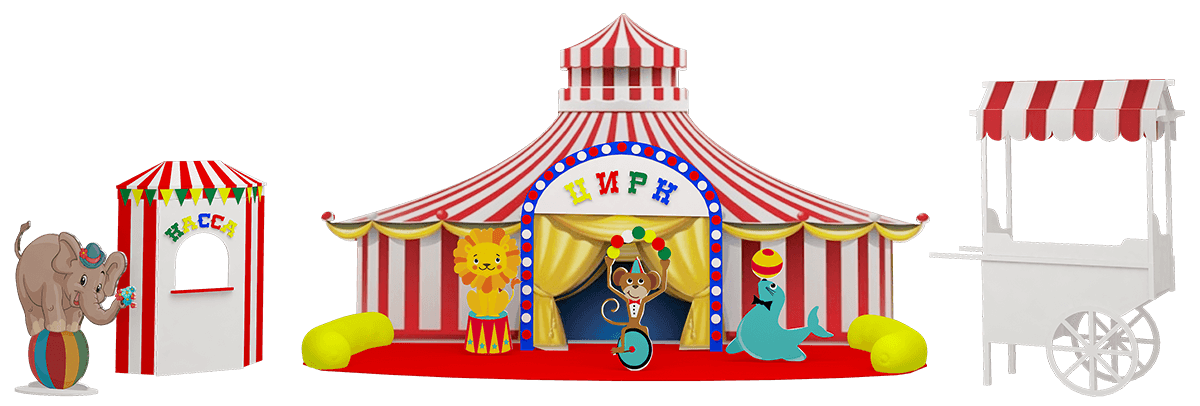 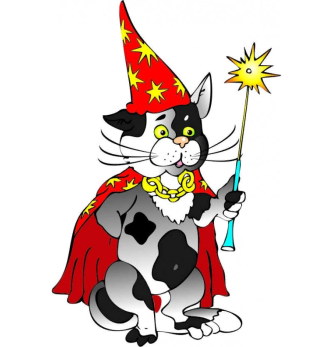 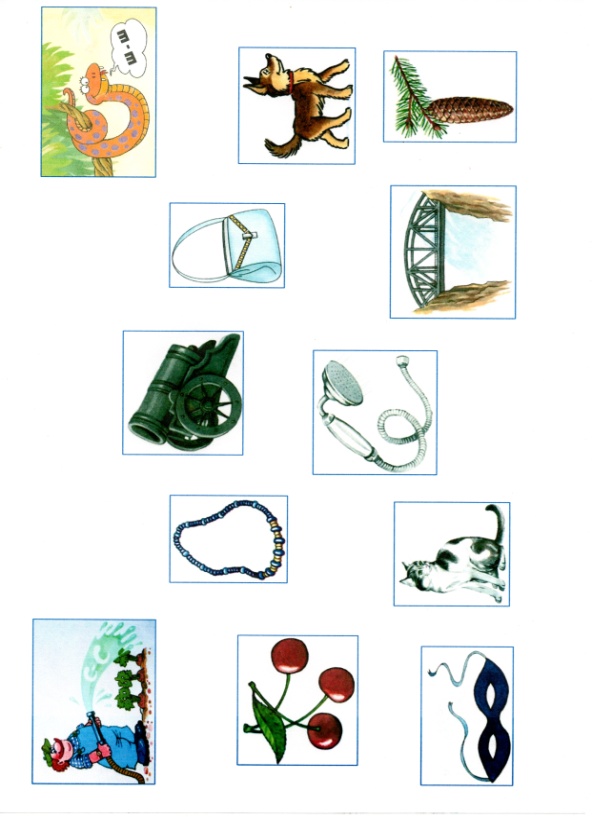 Деятельность учителя-логопедаДеятельность воспитанниковОрганизационный момент (мотивация)Дети подходят и становятся возле логопеда. -Здравствуйте, ребята! Как много гостей у нас сегодня. Поздороваемся.-Вы слышали новость?-В наш город всего на 1 день приехал цирк шапито.(Вешаю картинку цирка шапито)-А почему он так называется?-Этот цирк собирается и разбирается, и он передвигается в разные города.-А вместе с ним приехал знаменитый фокусник Филимон Коттерфильд со своей новой цирковой программой.(вешаю сказочного героя).-Хотите побывать на представлении?-А что нам нужно, чтобы попасть на представление?-Чтобы приобрести билеты, вам надо выполнить задание. Кто правильно выполнит, тот и получит билет.-Посмотрите на картинки. Какое животное лишнее? И почему?(раздаю билеты)-Билеты приобретены. Занимайте места в зрительном зале.-Итак, цирковое представление начинается.Дети стоят полукругом перед логопедом.Дети здороваются.Нет.Предполагаемые ответы детей.Да.Билеты.Ответы детей.Дети получают билеты.Дети садятся на стульчики.на столе лежат карточки с названием «Билет».Звучит фонограмма цирковой музыки.  Основная часть-Фокусник Филимон Коттерфильд выступает с новой цирковой программой «Звуки и буквы С-Ш»-Вы будете не только зрителями, но и участниками представления.1 номер. -На коврографе символы звуков [C-Ш] и картинки с этими звуками.-При помощи цветных верёвочек вы должны соединить картинку с нужным символом звука.-Молодцы. Вам аплодисменты.2 номер.-Садитесь за столы. -Теперь такое же задание вы выполняете на карточках, используя простой карандаш.-Молодцы. Вам аплодисменты.3 номер.-Надо определить место звуков [C-Ш]в словах. Филимон Коттерфильд приготовил вам схемы для определения места звука в слове и картинки со звуками [C-Ш].-Берите любую картинку и прикрепляйте под нужной схемой.-Молодцы. Вам аплодисменты.4 номер.-Садитесь на места.-Для выполнения этого номера вам понадобится конструктор букв.Филимон Коттерфильд приготовил для вас карточки со схемами букв. Предлагает вам выложить букву С, используя деревянный конструктор.-А теперь используя мягкий конструктор букв из ковролина, выкладываете букву Ш.-Молодцы. Вам аплодисменты.5 номер.-Так как в нашем городе нет настоящего цирка, Филимон Коттерфильд предлагает вам из конструктора букв построить цирк для нашего города - цирк будущего.-Какой замечательный получился цирк! -Аплодисменты. -Наши гости сфотографируют наш цирк. -Фотографии передадут архитекторам и строителям нашего города для скорейшего строительства цирка в нашем городе.-На этом цирковое представление Филимона Коттерфильда закончилось.Он теперь поедет выступать в другие города. (Убираю картинку цирка шапито и Филимона Коттерфильда)Заключительная часть (рефлексия)-Вам понравилось цирковое представление?-Как оно называлось?-Какие задания вам было легко выполнять?А какие вызывали трудности?-Забирайте свои красивые билеты и дома родителям расскажите о цирковом представлении, на котором мы побывали.Дети выполняют задание.Дети садятся за столы.Дети выполняют задание на карточках.Дети подходят к коврографу, выбирают картинку и прикрепляют под схемой.Дети садятся на места.Дети выполняют задание: выкладывают букву С, используя деревянный конструктор букв.Дети выполняют задание: выкладывают букву Ш, используя мягкий конструктор букв.1 ребёнок - на коврографе.Дети вместе выполняют задание на ковролине из конструктора букв.Ответы детей.Дети забирают билеты.Картинки-символы звуков  Ш], картинки со звуками [С-Ш]Звучит музыка аплодисментов.Звучит музыка аплодисментов.Звучит музыка аплодисментов.Звучит музыка аплодисментов.Звучит фонограмма цирковой музыки.  Звучит музыка аплодисментов.Звучит фонограмма цирковой музыки.  